Computer-assisted translationCLASS 4ADITIONAL MATERIAL 1 (PICTURE)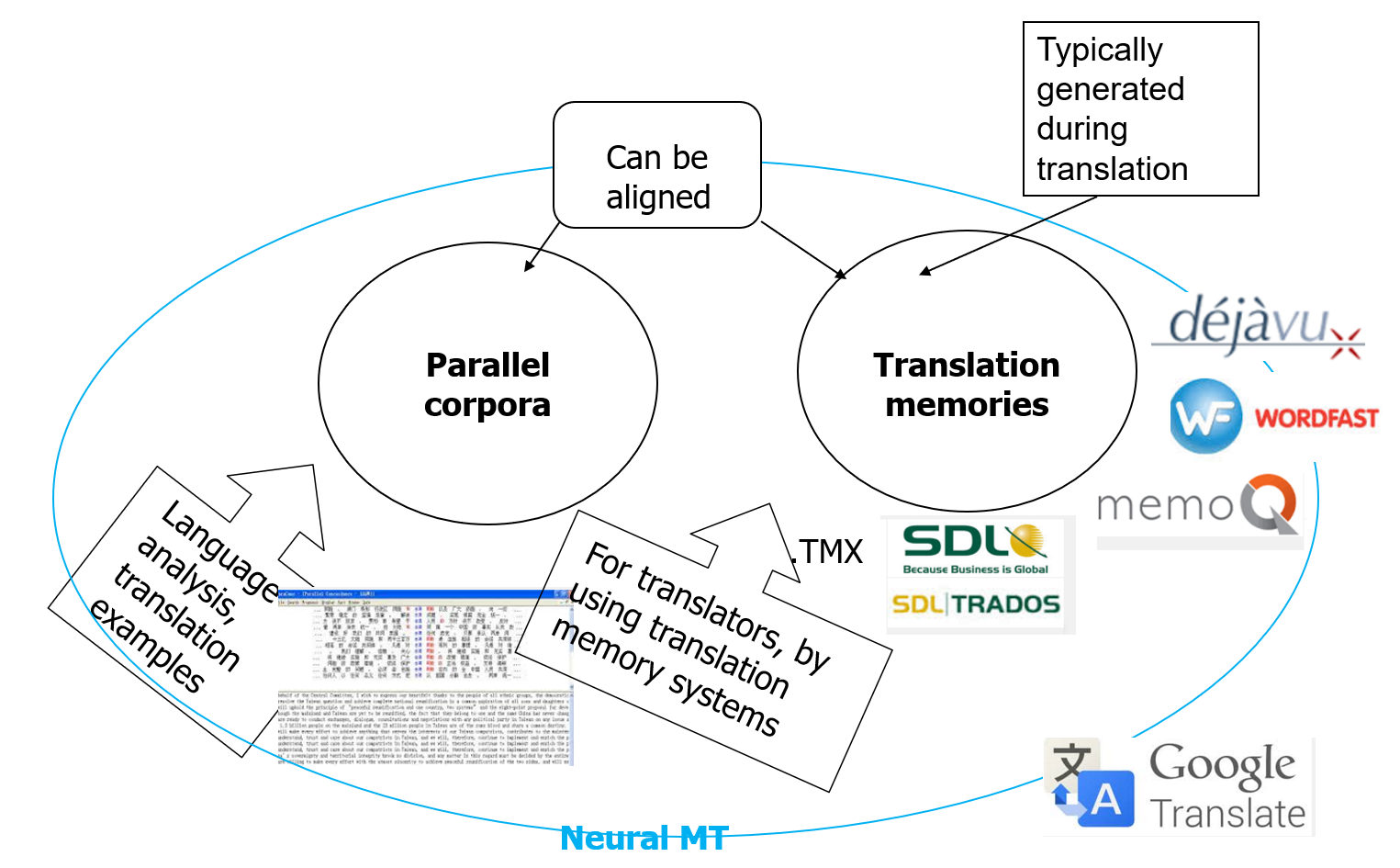 ADITIONAL MATERIAL 2 (PARALLEL FILES FOR PRACTICAL TASK)Note: Parallel files need to be of the format that can be handled by chosen aligning software (e.g. Trados WinAlign can handle .doc/.docx files)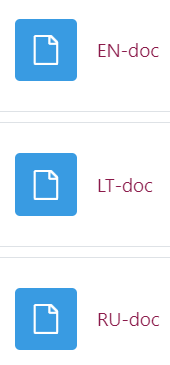 TOPICParallel Corpora and AlignmentParallel Corpora and AlignmentLEARNING CONTENT - DETAILED CHARACTERISTICSTopics to be covered: Parallel corpora, Parallel corpora vs. translation memories, Alignment of texts, Why would you need alignment? Types of alignment, SDL Trados WinAlign (or similar), TMX files, Alignment for translators vs. alignment for researchers, Alignment problems, Practical alignment of given textsTopics to be covered: Parallel corpora, Parallel corpora vs. translation memories, Alignment of texts, Why would you need alignment? Types of alignment, SDL Trados WinAlign (or similar), TMX files, Alignment for translators vs. alignment for researchers, Alignment problems, Practical alignment of given textsKEY WORDSParallel corpus, alignment, translation memory exchange, TMXParallel corpus, alignment, translation memory exchange, TMXSUGGESTED TOOLSMS PowerPoint / Canvas (or similar)Automatic aligner (e. g. SDL Trados WinAlign, LF Aligner)MS PowerPoint / Canvas (or similar)Automatic aligner (e. g. SDL Trados WinAlign, LF Aligner)TIPS / METHODOLOGICAL REMARKS(if applicable)As the class is designed for learning practical skills of aligning texts, it is important to be able to provide students to the access to the relevant software (e.g. SDL Trados WinAlign or similar). Prior to the class a lecturer needs to test the software.Parallel texts need to be prepared prior to the class. The texts need to be selected according to students’ language knowledge or specialisation of (e.g. English-German, Spanish-English).The size of the files should be so that students could align them during the duration of the class.Minimum CEFR Level required: B1 (Reading, Writing, Listening and Speaking).As the class is designed for learning practical skills of aligning texts, it is important to be able to provide students to the access to the relevant software (e.g. SDL Trados WinAlign or similar). Prior to the class a lecturer needs to test the software.Parallel texts need to be prepared prior to the class. The texts need to be selected according to students’ language knowledge or specialisation of (e.g. English-German, Spanish-English).The size of the files should be so that students could align them during the duration of the class.Minimum CEFR Level required: B1 (Reading, Writing, Listening and Speaking).IMPLEMENTATION OF THE CLASSES STEP 1Give a self-assessment quiz from the previous classIMPLEMENTATION OF THE CLASSES STEP 2Present: rationale for alignment of texts, types of alignment, typical problems and situations of alignmentIMPLEMENTATION OF THE CLASSES STEP 3Introduce to alignment software (e.g. SDL Trados WinAlign or similar)IMPLEMENTATION OF THE CLASSES STEP 4Give students an aligning taskIMPLEMENTATION OF THE CLASSES STEP 5Review results of the aligning task